Внеклассное мероприятие «Мәңгілік Ел»- страна моей мечты. Цели: воспитание патриотизма.Задачи: развивать интерес к государственному языку, развивать интерес и воспитывать уважение к истории Казахстана, способствовать укреплению   дружбы между народами.Оборудование:  презентация с изображением негосударственных символов Казахстана, карточки с напечатанными словами: равенство, трудолюбие, стремление к образованию, уважение, честность, диск с  записями «Мелодии степи»Ход праздникаI.Вступительная часть:1.Звучит гимн  в исполнении учащихся 3 класса.2.Ученик:Когда народы, распри позабыв,В единую семью объединятся…«Уже свершилось!» - хочется сказать,Сквозь тьму веков к поэту достучаться.На нас сошла лазури благодать –Под шаныраком мы смогли собраться.Такие разные, но равные во всёмМы счастливо живём одной семьёю.И гордо званье «казахстанцев» пронесём, Сумеем справиться с любой бедою.Мы искренне любим родной Казахстан,И вместе мы – сила – «бірлігі жарасқан»!Ученик:Ты слышишь?- песня,Вольная, степная,Звенит все громче в небе голубом,Цвети, моя республика родная!Мой Казахстан!Ты мой родимый дом!Государственные символы.Есть слово гордое “Казах”,
В нем воплотилось государство
         С Гербом и Гимном, есть свой Флаг,
        Язык, в котором мудрость нации.3. Учитель:Кроме государственных символов, каждая страна имеет и неофициальные национальные символы. Они связаны с её историей, культурой и природой Такие символы есть и у Казахстана.1)Символ Астаны- Байтерек.2)Символ современного Казахстана и триумфа казахстанского народа- триумфальная арка «Мәңгілік Ел»3) Символ независимости Казахстана – «Золотой человек» на крылатом барсе на вершине Монумента независимости в Алматы.Программа  «Мәңгілік Ел», основанная на национальной идее, к которой относятся вечные ценности такие как равенство, труд и творчество, уважение,образование в течение всей жизни, национальная ответственностьII. Основная часть Стихи  и песни о родном крае            1ученикСреди всех народов, среди всех стран.Люблю больше всех я родной Казахстан:И горы его, и реки его.И яркое, жаркое солнце его.В бескрайних степях перелив ковыля.Богатые рыбой и солью моря.Казахстан родной, расцветай,К новой жизни смело шагай!2 ученик( слайды с изображением природы)    Приветствую тебя, мой Казахстан!Страна степей, лесов и гор высоких!Ты, родина моя, ты мой Отан.Люблю простор лугов, простор степей,Где дышится приятно и свободно.Люблю леса, озёра, горы и людей,Живущих мирно на земле твоей.Пою тебя, мой Казахстан великий!Теперь ты равный среди равных навсегда!Живи , трудись и процветай, наш многоликий.И вечной дружбе скажем «Да!»Ведущий:       Самое прекрасное на свете Родина. У каждого человека есть Родина, и каждый любит её. Любит место, где он родился и живёт. Любит родные леса и поля, свою зиму и своё лето, свою весну и свою осень. Человек любит людей, с которыми он живёт, любит свой народ. Любит свой родной язык и песни своего народа, сказки, танцы, книги и многое другое. Без Родины и без своего народа человек не может жить.Ведущий: Любят Родину не за то, что она великая, а за то,что своя. (Сенека)Сможем выстоять сноваПомним жаркую степь Казахстана,
Поле, где ничего не взрастало,
Будни, пот по натруженным спинам...
Будет Родина с хлебом целинным! 

Мы нашей памяти свято верны,
С честью сдержали мы слово,
И на просторах любой целины
Сможем выстоять снова!

Зноем степь нам грозила и жаждой,
С боем брали клочок её каждый.
Встанет, пекла не выдержав, трактор-
Тянет наш неуёмный характер.

Колос здесь не в новинку сегодня.
Космос был после этого поднят:
Стало наше нелёгкое дело
Стартом для беспокойных и смелых.
4ученикКак нарядный  и стройный девичий стан,Погружённая в синий прозрачный туман,Кокшетау стоит – Голубая гораНа границе твоей ,Казахстан!Любят тёплые зори её обнимать,Караваны лучистых степных облаковВечерами слетаются к ней ночевать.Как прозрачный янтарь в драгоценном  кесеСпят озёра долин в первозданной красе,Ароматами трав воздух там напоён,Подышав, навсегда будешь им опьянён!Исполняется  песня « Туган жер»                         Туған жер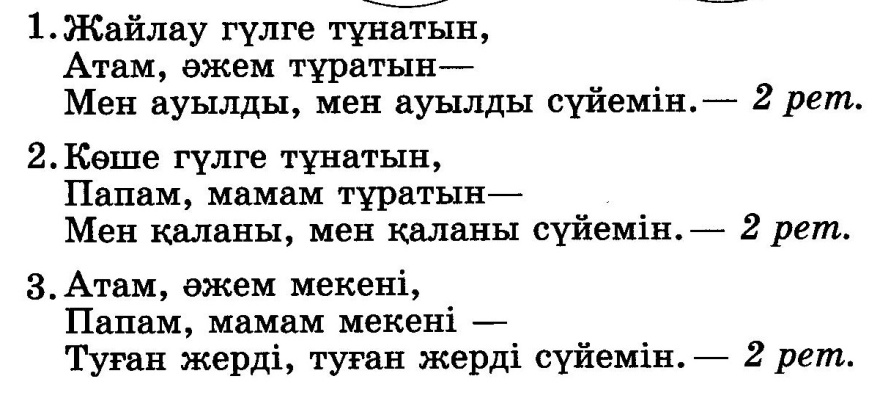 5 ученик (слайд с музыкальным сопровождением  «Мелодии степи»)М.Алимбаев «Лишь одна мне Отчизна дана..»Лишь одна мне Отчизна дана,Где сладка даже горечь полыни,Мать она мне во все времена,От рожденья я с ней и поныне.Я к любым испытаньям готов,И судьбу упрекать я не стану,Степь моя, ты как книга стихов,И тебя я читать не устану.Твой мороз – он подобен весне,С ним я только смелей и сильнее,И метель твоя кажется мнеЛегче хлопка и хлопка белее.Мне мила дождевая струяИ цветы на земле твоей старой,Был когда – то саженцем я,А теперь я дорос до чинары.И леса мне навеки родны,И река,   и зелёное поле,За свободу родной стороныШли в сраженьях мы к радостной доле. И везде – на дорогах любых,Лишь окину их пристальным взглядом,Всюду вижу сограждан своих,Их дыханье чувствую рядом.Слышен миру ликующий гром,Мы недаром прошли испытанья.Байконур мой, степной космодром,Разве ты не вершина дерзанья?...Будет солнце над миром – не тьма,Нам нужна его светлая сила,Для добра и для счастья самаНас недаром Отчизна растила.6 ученик «Твоя родина»  Л.ТатьяничеваВ младенчестве нужна лишь мать,Её родная теплота.Потом ты станешь пониматьУлыбки, звуки и цвета.Потом тебе твой отчий домОткроет всё, чем он богат.Ты всё запомнишь. А потомОднажды утром выйдешь в сад.Ты там услышишь птичий свист,Гортанный говор голубей,И каждый стебель, каждый листТы примешь в подданство себе.Потом придут к тебе друзьяС весельем игр, с раздумьем книг.Ты слово строгое «нельзя»Всё реже слышишь от родных.Тебе доступен тёмный бор,Дымок костров, упругость лыж.Затеяв с вьюгой  жаркий спор,Ты выстоишь. И победишь!7 ученикО степь моя, земля без края!Лежишь ты, маревом, играя,Вместив и небо, и людей,Всю жизнь, весь мир в себя вбирая…О степь моя, земля без края!Да есть ли где- нибудь другая,Хоть в чём то схожая с тобой,Величественная такая!Слайд «Все земли хороши, а своя так лучше».Ведущий:Вопросы к зрителям: (за правильный ответ приз) 1.Какой праздник отмечает страна 16 декабря?2.Назови части, из которых состоит юрта? (шанырак, уыки, кереге, есік)3.Как называется  растение , являюшееся  символом степи. (полынь –емшан- трава)4.Назвать известные казахские музыкальные инструменты.(кобыз, домбра, жетыген и др.)5.Как называется главная книга нашей страны? (Конституция Республики Казахстан)6.Мухтар Шаханов сказал; - «У человека есть четыре матери». Кто назовёт их? (родная мать, земля, Родина, язык)4.Казахские батыры:Б. Кабанбай, Наурызбай, Райымбек.III. Заключительная частьПрослушивание песни  «Здравствуй, родная земля!»Здравствуй, родная земля!Сл. А.Асылбека, муз. Р.ГайсинаМного слов сказано.Сколько песен сложеноИ стихов искреннихНа разных языках.О степях ветреных,Снегом запорошенныхО тебе, вечная,Цветущая земля!Припев:Своих детей храни, земля,Пусть будут ночи мирными.У нас на всех одна, одна страна!Своих детей люби, земля!Мы вместе будем сильными,Дорога впереди у нас одна. Наша Родина – Казахстан.Родина – мать народа, страна – мать гражданина.Нет сравнения родной земле, нет сравнения родной стране.1. Прочитай стихотворение Виктории Запуниди                      Родина моя - Казахстан!

Там лазурное небо и снежные горы,                   
Бескрайних полей золотые просторы. 
Закаты как в сказке и звездные ночи, 
Рассветы ясны как красавицы очи. 

Там вольные ветры и быстрые реки, 
Яркое солнце, широкие степи. 
Манящие тайной святые озера 
И лоз виноградных витые узоры. 

Там свято хранятся традиции предков 
И люди плохие встречаются редко. 
Там радость так радость! Беда не беда. 
Гостям в каждом доме рады всегда. 

Там разные нации в мире живут, 
Там вечные ценности - знания и труд. 
Самая лучшая ты на земле 
Родина матушка - слава тебе! 

Вы спросите где это, я вам отвечу!
Краткой, но убедительной речью:
"Осы мағаң (менің) улы Отан,
Касиеттi жер Қазақстан!"    Классный час     «Шаги истории» ко Дню Независимости Казахстана.Цель: воспитание патриотизма.Задачи: вызвать интерес к истории страны , воспитывать уважение к древним традициям народа Казахстана, способствовать укреплению   дружбы между народами.Оборудование:  презентация с изображением негосударственных символов Казахстана, карточки с напечатанными словами: равенство, трудолюбие, стремление к образованию, уважение, честность, диск с  записями «Мелодии степи»ЭпиграфРодина – мать народа, страна – мать гражданина.Нет сравнения родной земле, нет сравнения родной стране.  Слайды с изображением родной природыЗолотой человек (слайд)1ученикМы разные,но здесь мы все равны.Мы дети нашей матери –страны.Мой Казахстан,для всех ты есть Отчизна!И мы горды тобой,тобой сильны!2ученикУ Родины нет края,                                                    нет конца,                                                                             Но твой родимый дом                                                     -её начало!                                                                            3 ученик                                                                                                           Мой КазахстанМоя страна! Мой край степной Моя Отчизна!    Учитель Испытания дней суровых      Не сломили нас.      Мы глядим с надеждой новой,     Веря в звездный час. …Высоко в небо взметнулся  золотой джигит в островерхом шлеме, пришелец из сакских времен, далеко смотрит, свидетель неисчислимых потрясений  и  горестей народных.    	Этот стройный  юный золотой витязь на покорно распластавшемся крылатом барсе  объявился на главной площади Алматы недавно, однако дух его, неукротимый и дерзкий, мирный и бесстрашный,  витал над Великой степью всегда, волнуя сердца и будоража души ее разнородных и разноязыких племен. Он – олицетворение  независимости юной страны.   Он – воин и борец за ее  свободу. Из туманной глубины веков пришел он к нам, очевидец кровавых событий, и взирает с высоты своего пьедестала на обновленную степь, узнавая и не узнавая ее.  Зорок его взор, задумчивый взгляд устремлен на далекие горы, неподвижен крылатый барс. Что он видит вдали?  О чем думает воин-джигит, слыша внизу молодые голоса? О чем хочет поведать им?         За его торжественным и величественным молчанием – тьма веков, история столетий Великой Степи, история становления Государства Казахского.УчительА когда казахи  наконец-то осели на землю,  произошло это в XIX веке,  они  продолжили её своими делами и трудами. Разительно изменилась за этот период Степь! Выросли города с широкими улицами, многоэтажными зданиями, прекрасными фонтанами, стадионами и парками. От города к городу пролегли широкие магистрали и железнодорожные пути.  Колыбелью и символом космоса стал наш Байконур.Щедростью, гостеприимством  и доброжелательностью славятся казахи. Уже почти целое столетие живут здесь в мире и согласии  люди более ста национальностей и народностей, заброшенных сюда не по своей воле. Многое видела Великая Степь! Взлеты и падения, крутые повороты истории, неисчислимые страдания  и бедствия… Но через все века и испытания пронес гордый и свободолюбивый народ несокрушимое стремление к независимости.Нынешнее поколение должно знать о том, как складывалась история борьбы за право называться сегодня суверенным, независимым государством. Родина моя - Казахстан!

Там лазурное небо и снежные горы,                   
Бескрайних полей золотые просторы. 
Закаты как в сказке и звездные ночи, 
Рассветы ясны как красавицы очи. 

Там вольные ветры и быстрые реки, 
Яркое солнце, широкие степи. 
Манящие тайной святые озера 
И лоз виноградных витые узоры. 

Там свято хранятся традиции предков 
И люди плохие встречаются редко. 
Там радость так радость! Беда не беда. 
Гостям в каждом доме рады всегда. 

Там разные нации в мире живут, 
Там вечные ценности - знания и труд. 
Самая лучшая ты на земле 
Родина матушка - слава тебе! 

Вы спросите где это, я вам отвечу!
Краткой, но убедительной речью:
"Осы мағаң (менің) улы Отан,
Касиеттi жер Қазақстан!"    III.Заключительное слово учителя        Сегодня вы познакомились с некоторыми традициями казахского народа, проверили знания о государственных символах. Учащиеся 3 класса предоставили вашему вниманию свои знания казахского языка, умения в выразительном чтении. Вы уже знаете, что нужно дружить, помогать друг другу, уважать традиции других народов, беречь родную землю.  Ведь патриотизм - это не только гордость за свою страну и свой народ, это и умение любить свой дворик, украшать улицы родного села.или города. Если наш город  будет богатым и красивым, то каждый из нас будет счастливым.  Поздравление с праздником и пожелание любить свой  родной край и людей, живущих на ней.